ADRESÁR VEDÚCICH DRUŽSTIEV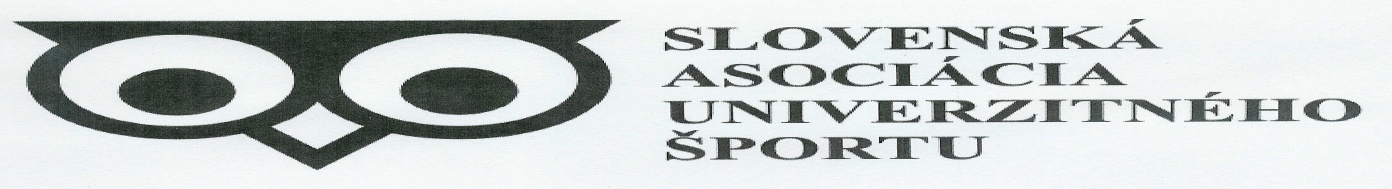                         VYSOKOŠKOLSKÁ LIGA : UPJŠ KOŠICEŠPORT : MINIFUTBAL               AKADEMICKÝ ROK : 2012/2013P. ČÍS.MENODRUŽSTVOTELEFÓNE - MAIL1.Šimovič DávidFVS0948524290davidsimovic@gmail.com2.Gazda JakubLF 10911115288jkgazda@gmail.com3.Tekáč MichalPF0915302510michal.tekac@gmail.com4.Škyvra LadislavLF+PrF0907569027skyvra11@gmail.com5.Šuľák PeterŠaR 10918773530petersulak@gmail.com6.Komár JurajPrF 50907992353juraj.komar@centrum.sk7.Fotta PatrikFF0907457480patrik.fotta@gmail.com8.Rodák MartinPrF 0902753456mato.rodak@gmail.com9.Ilčin IgorZVLF0902264596iggycfc@gmail.com10.11.